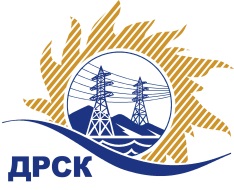 Акционерное Общество«Дальневосточная распределительная сетевая  компания»Протокол заседания Закупочной комиссии по вскрытию поступивших конвертовг. Благовещенск            Способ и предмет закупки: открытый электронный запрос предложений: «Демисезонная спецодежда».             Закупка № 182 раздел 4.2	Планируемая стоимость закупки в соответствии с ГКПЗ: 15 845 517,00 руб. без учета НДС.   ПРИСУТСТВОВАЛИ:            Два члена постоянно действующей Закупочной комиссии АО «ДРСК» 2 уровня.Информация о результатах вскрытия конвертов:В ходе проведения запроса предложений  было получено 3 заявки, конверты с которыми были размещены в электронном виде на Торговой площадке Системы www.b2b-energo.ru.Вскрытие конвертов было осуществлено в электронном сейфе организатора запроса предложений на Торговой площадке Системы www.b2b-energo.ru автоматически.Дата и время начала процедуры вскрытия конвертов с предложениями участников:08:00 (время московское) 27.12.2016 г.Место проведения процедуры вскрытия конвертов с предложениями участников:Торговая площадка Системы www.b2b-energo.ru.В конвертах обнаружены предложения следующих участников запроса предложений:Ответственный секретарь Закупочной комиссии 2 уровня АО «ДРСК»	М.Г. ЕлисееваЧуясова Е.Г. (4162)397-268	№ 112/МЭ-В27.12.2016г.№Наименование участника и его адресПредмет заявки на участие в запросе предложений1АО "Меридиан" (603055, г. Нижний Новгород, п. Березовая Пойма, ул. Механизаторов, д. 3)Цена: 17 879 479,50 руб. с НДС(цена без НДС: 15 152 101,27 руб.)2ООО "ГУП Бисер" (153031, г. Иваново, ул. 23-я Линия, д. 13, стр. 1, пом. 1001)Цена: 18 574 087,36 руб. с НДС (цена без НДС: 15 740 752,00 руб.)3ООО "РОСС-ПРОФИТ" (153025, г. Иваново, ул. Дзержинского, д.8А)Цена: 18 691 059,58 руб. с НДС(цена без НДС: 15 839 881,00 руб.)